MondayMaths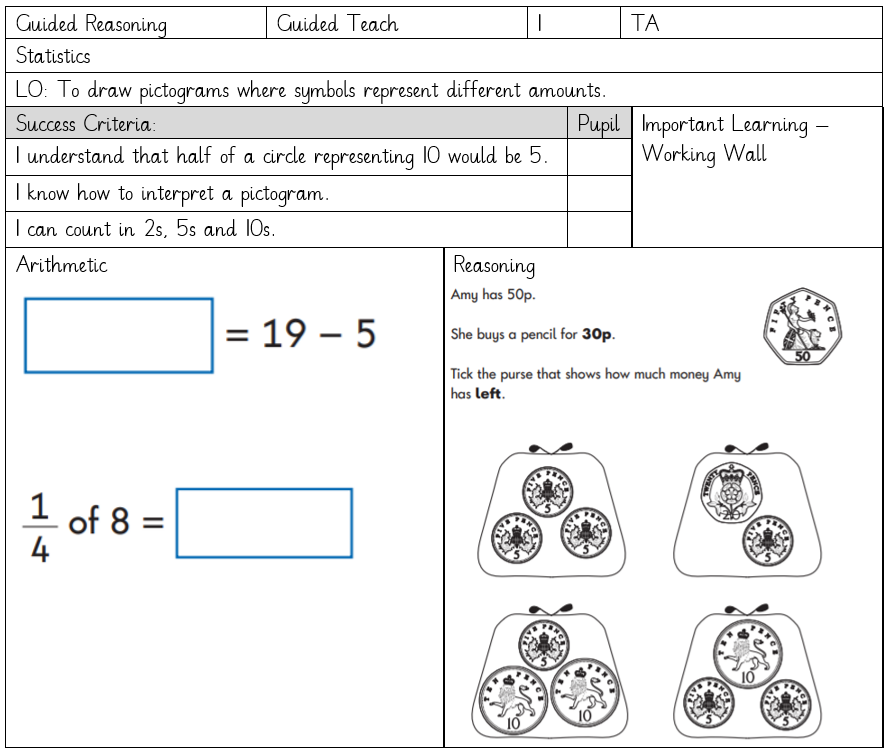 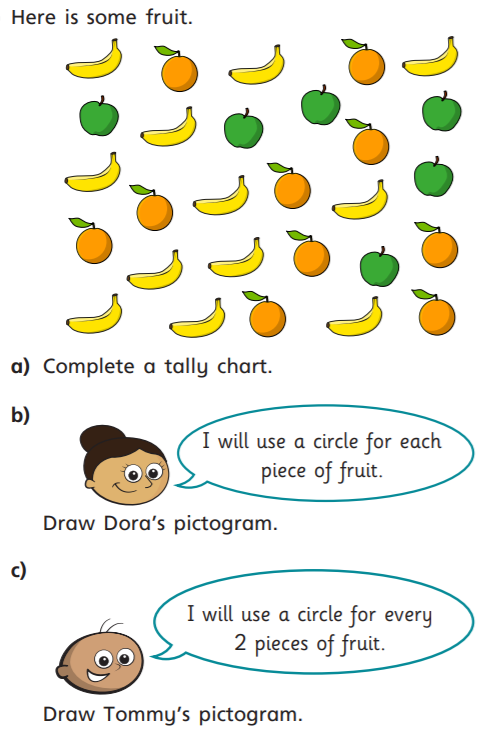 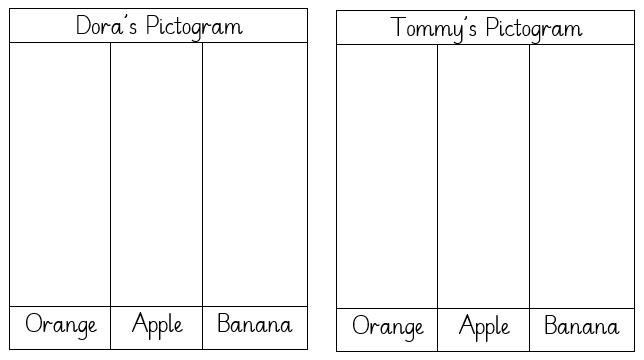 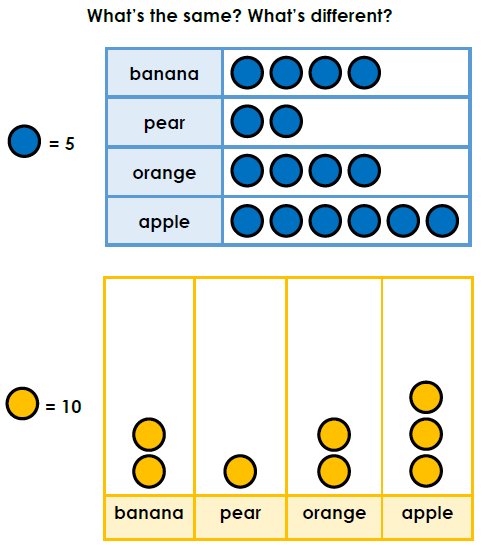 English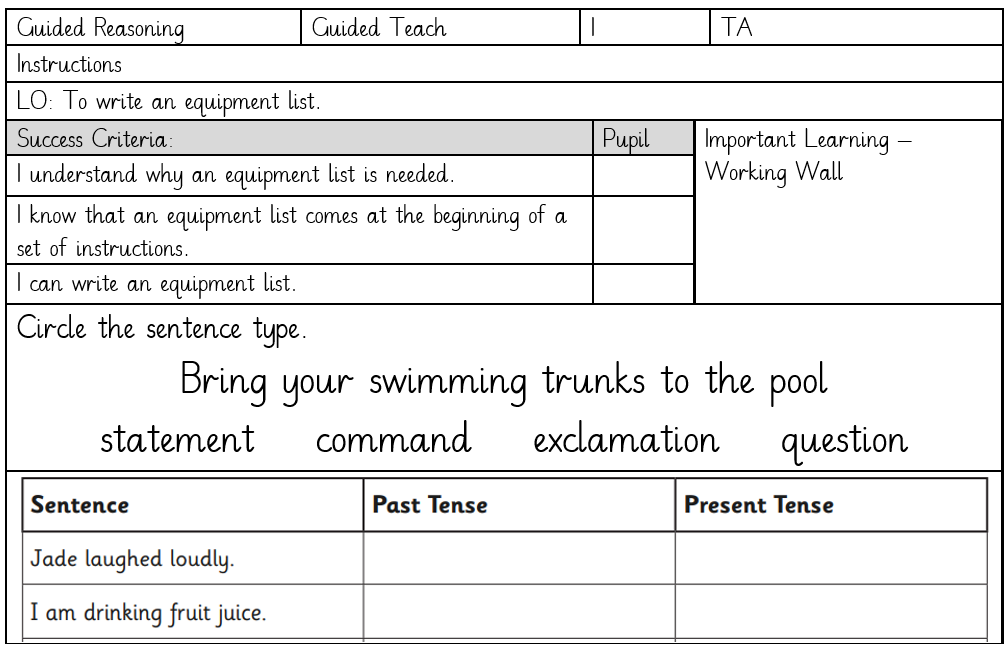 Write an equipment list for things you might need to bandage a wrist, catch an alien and bake a cake.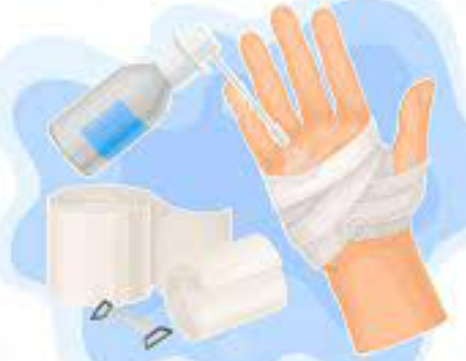 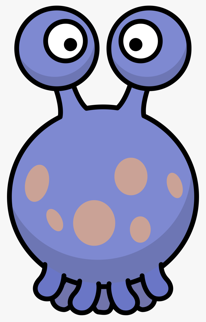 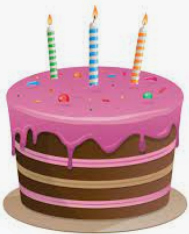 Computing – Creating pictures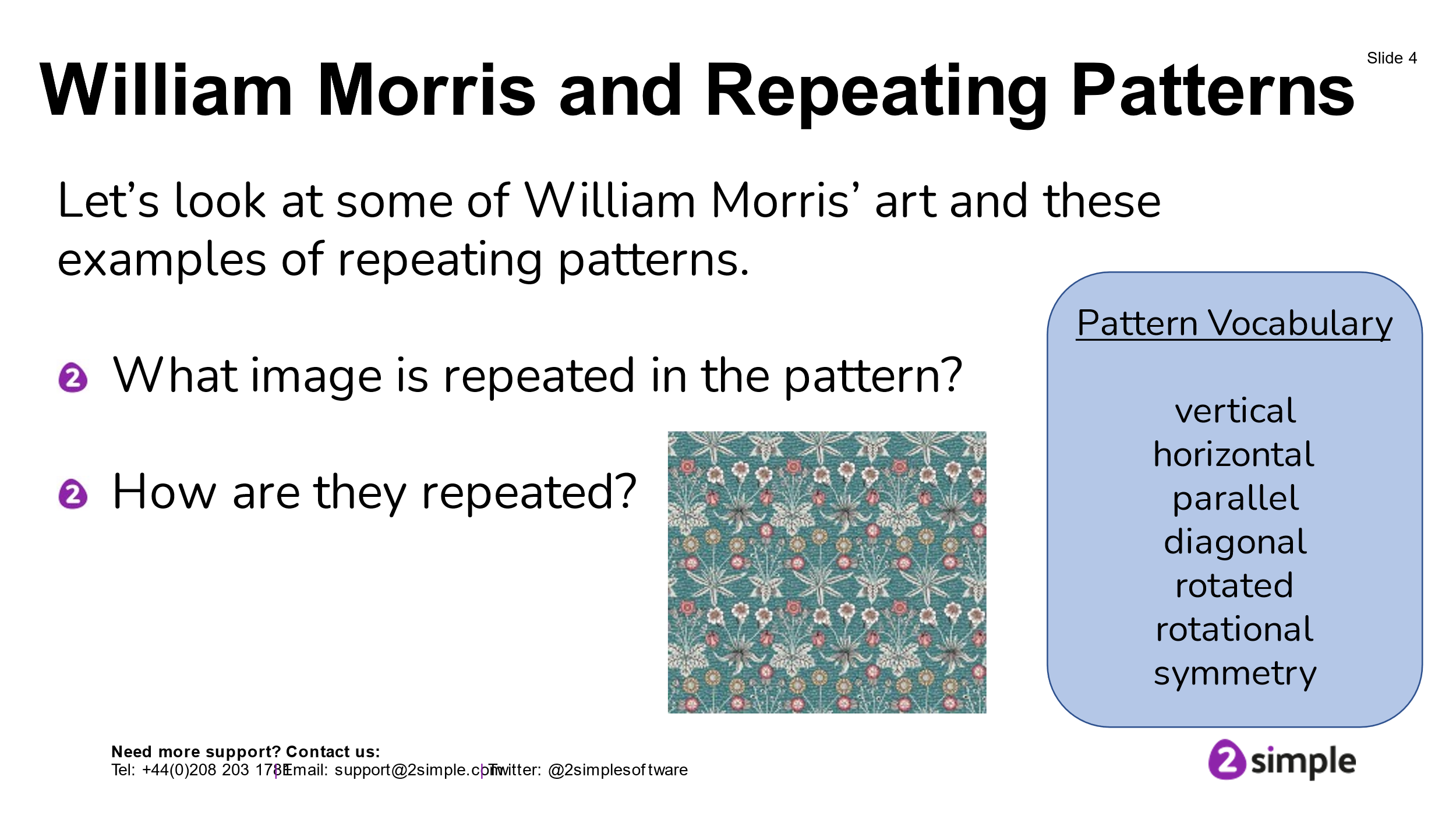 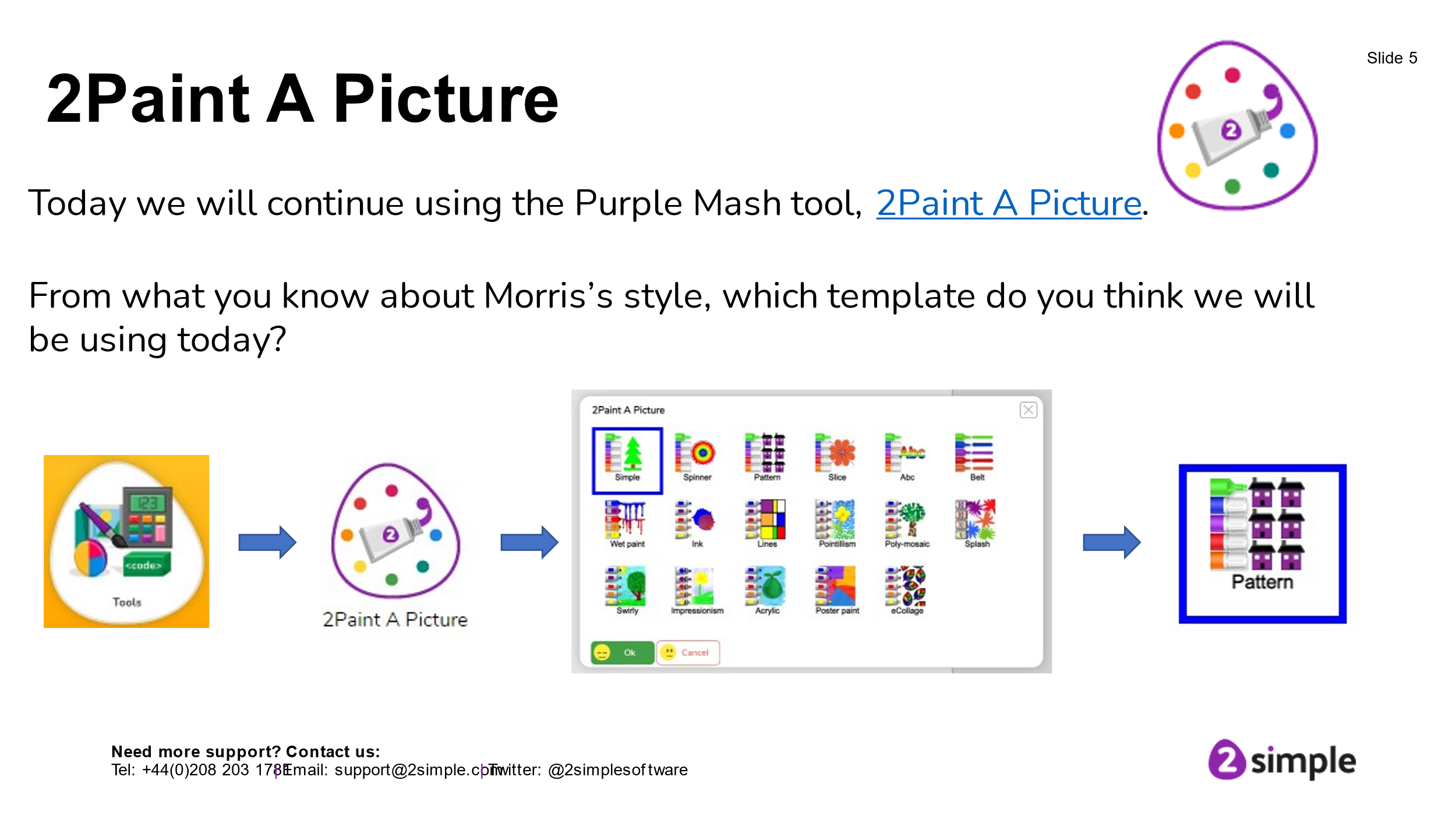 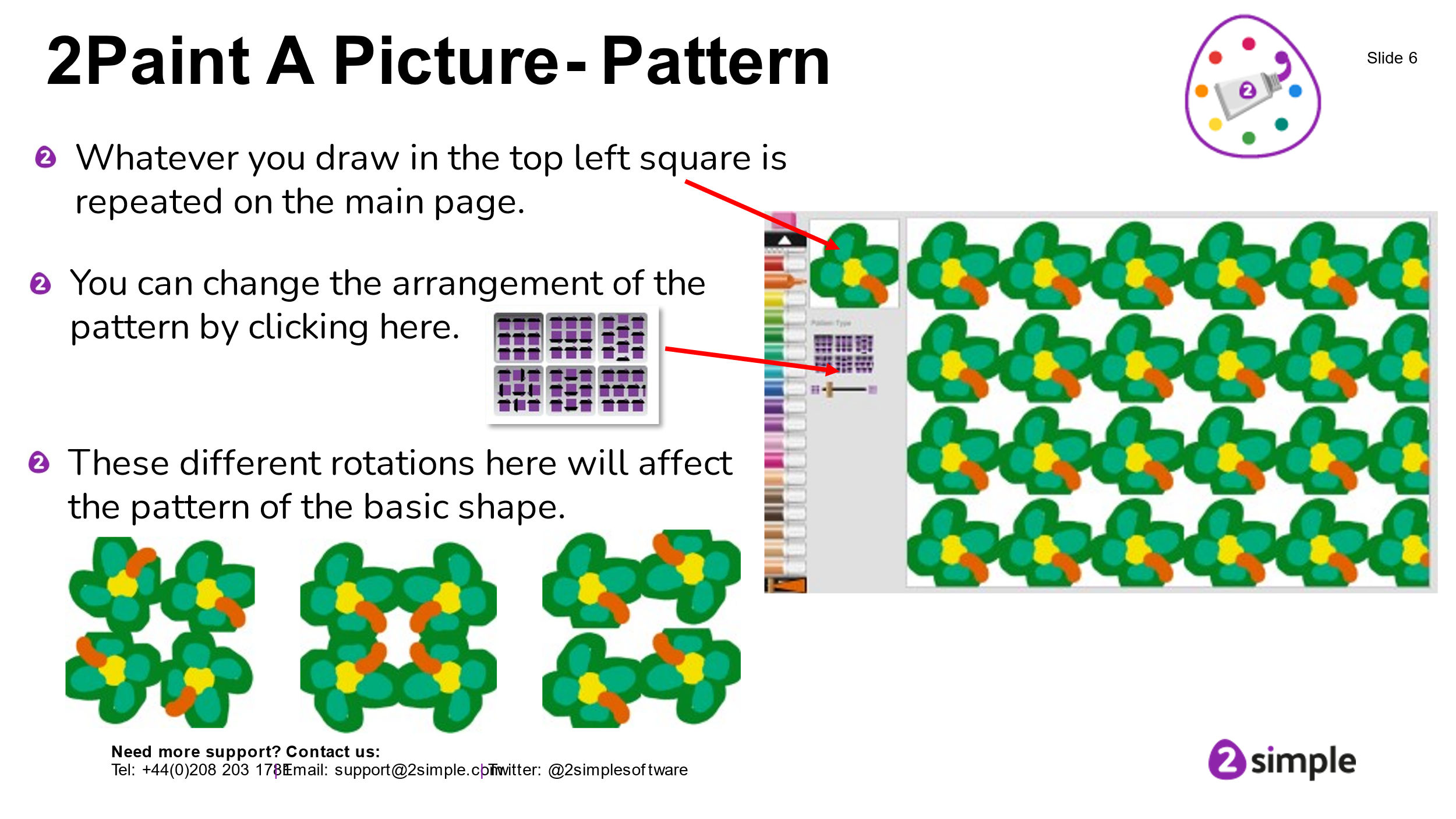 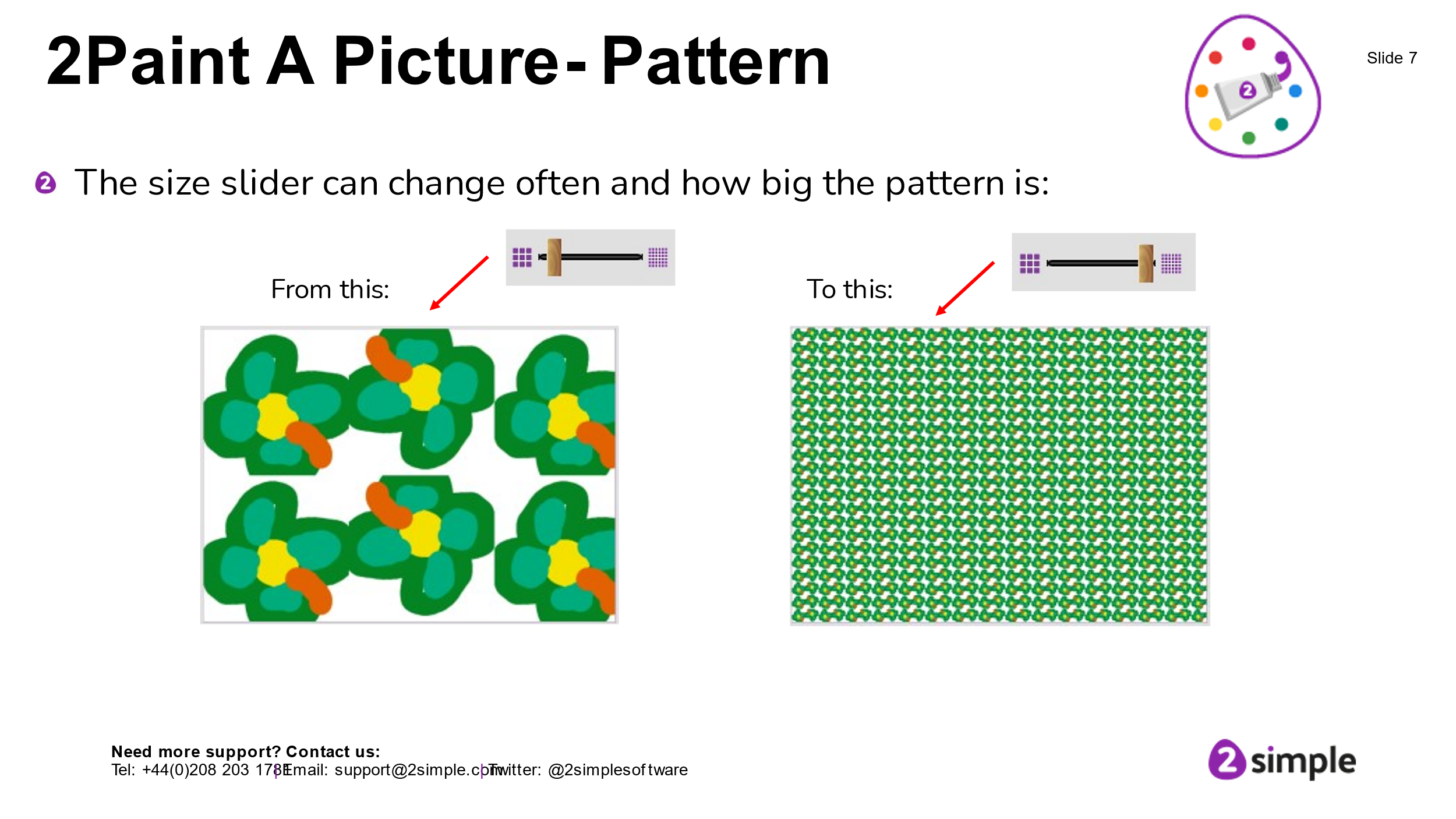 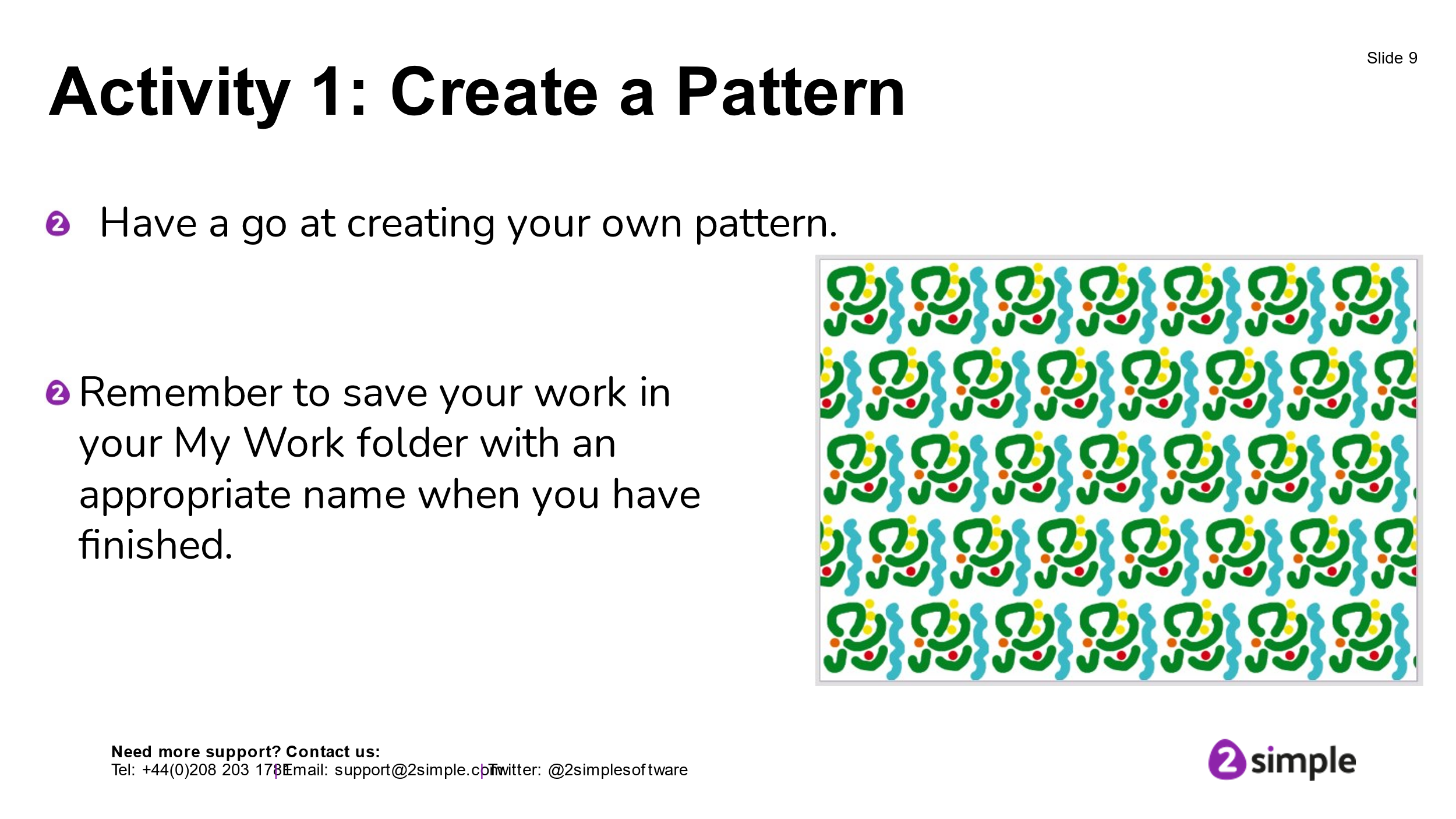 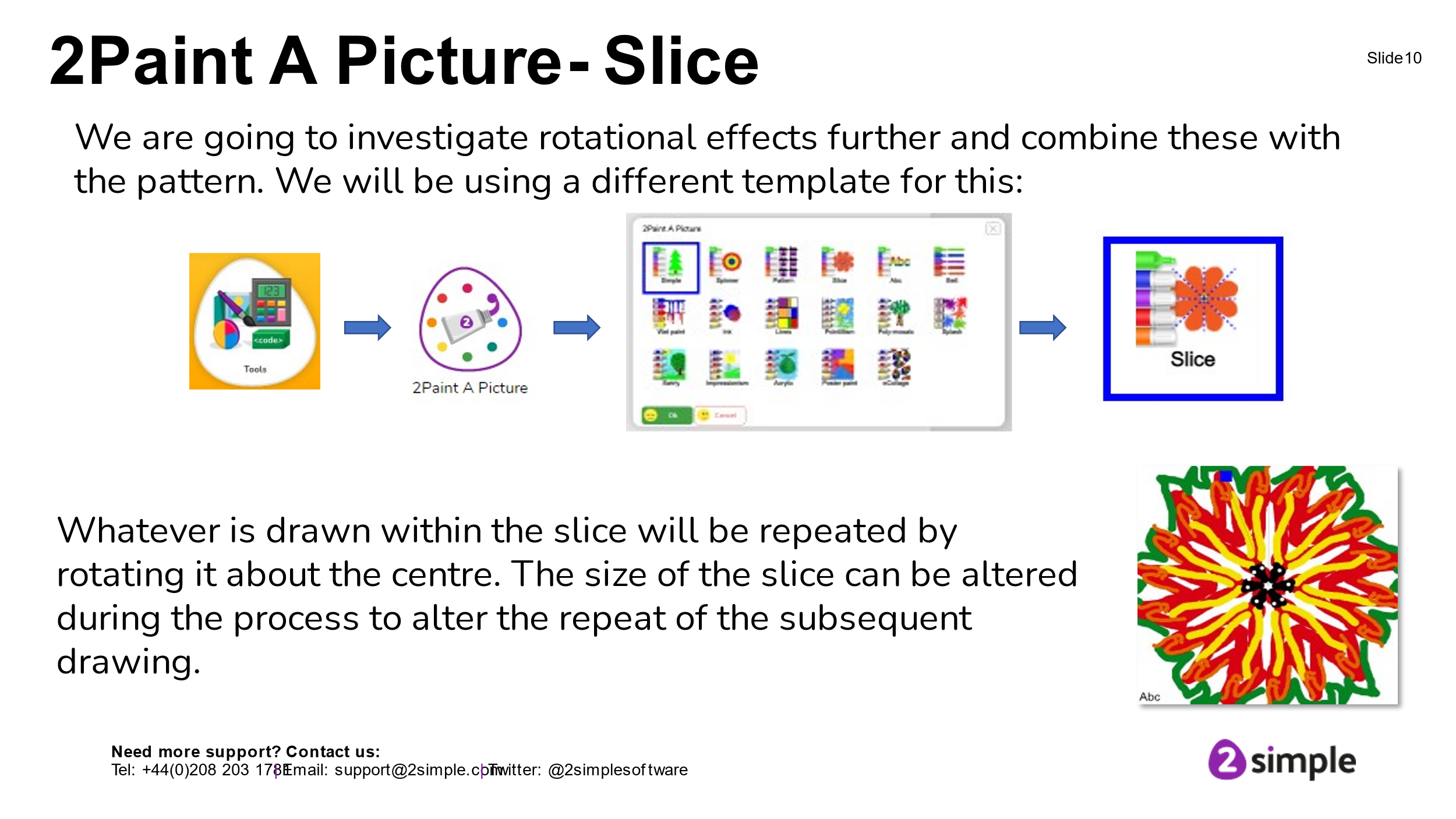 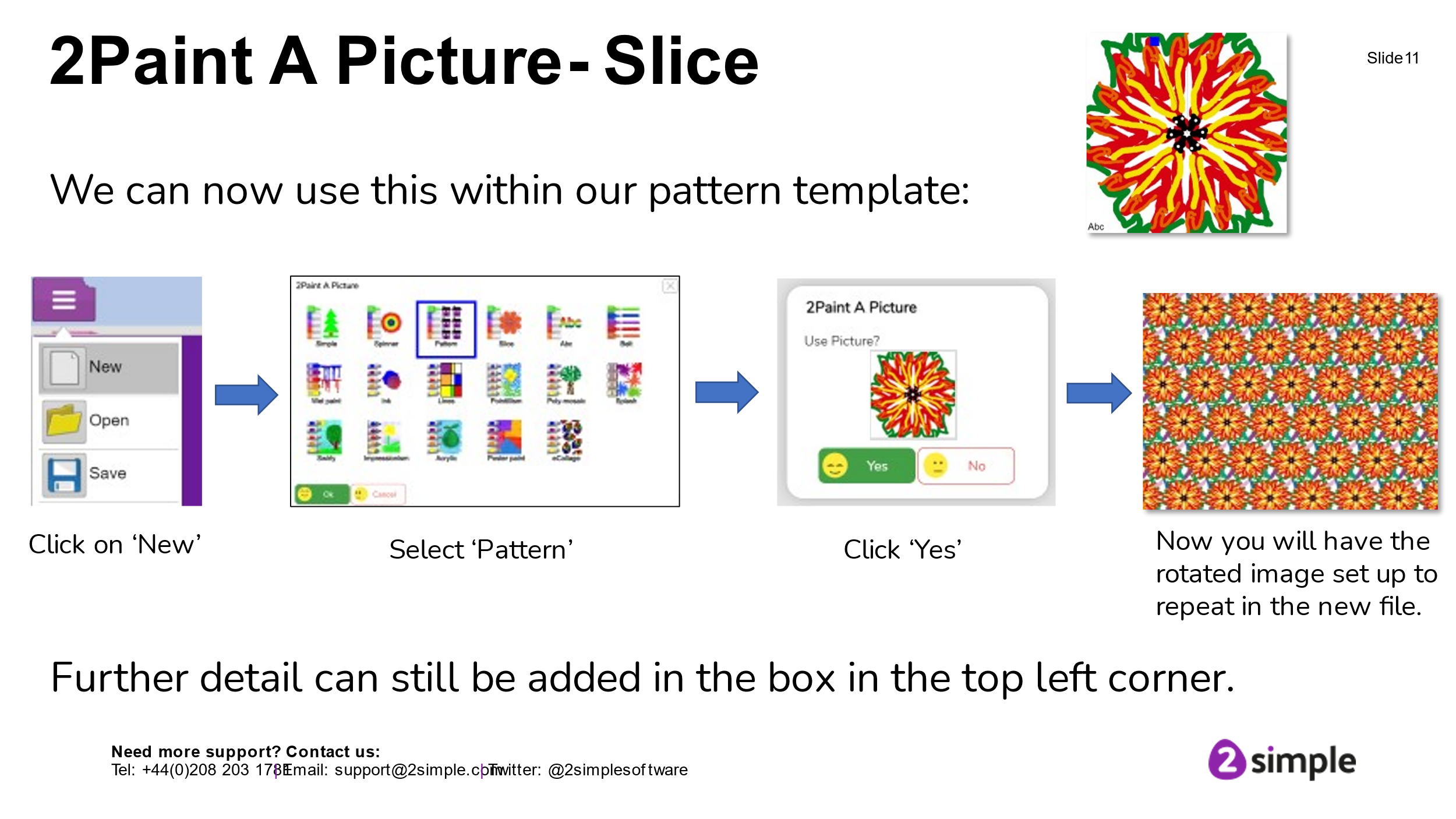 TuesdayMaths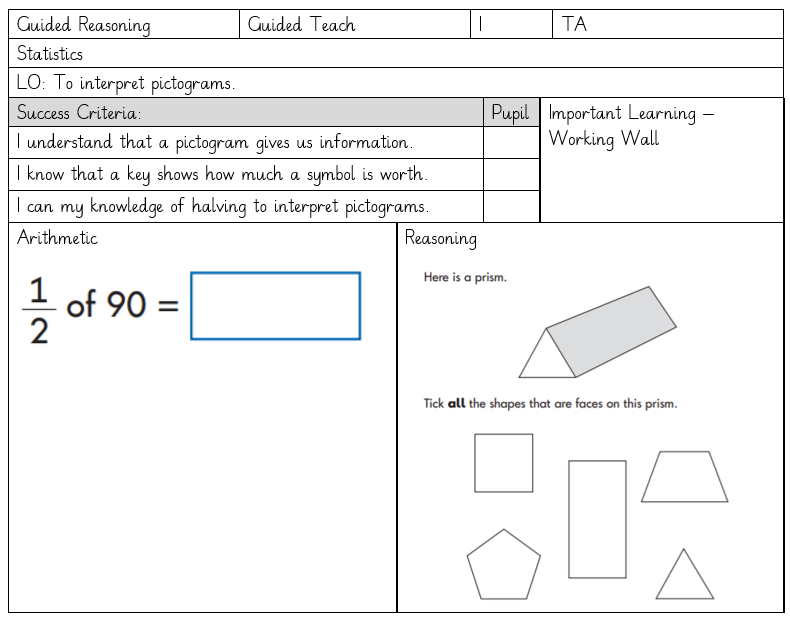 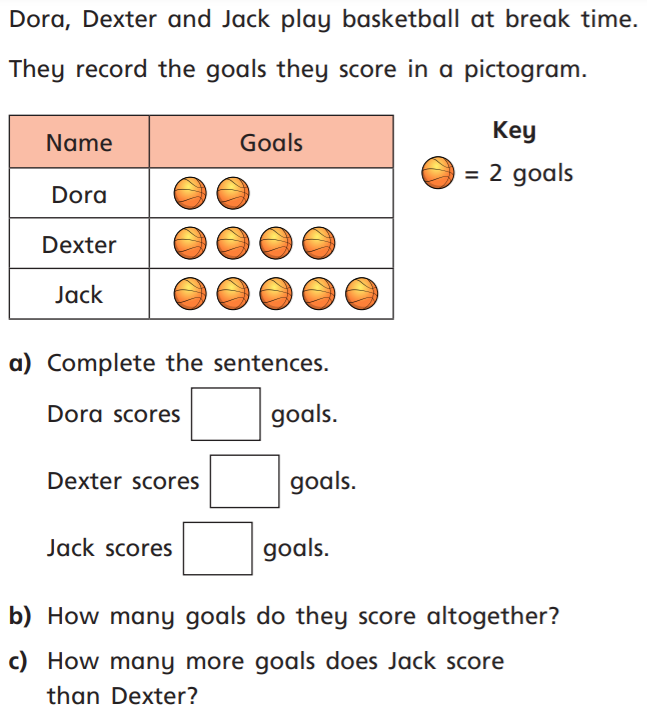 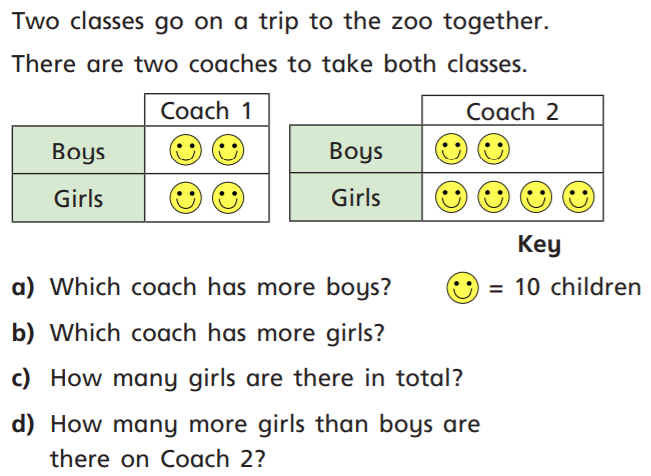 English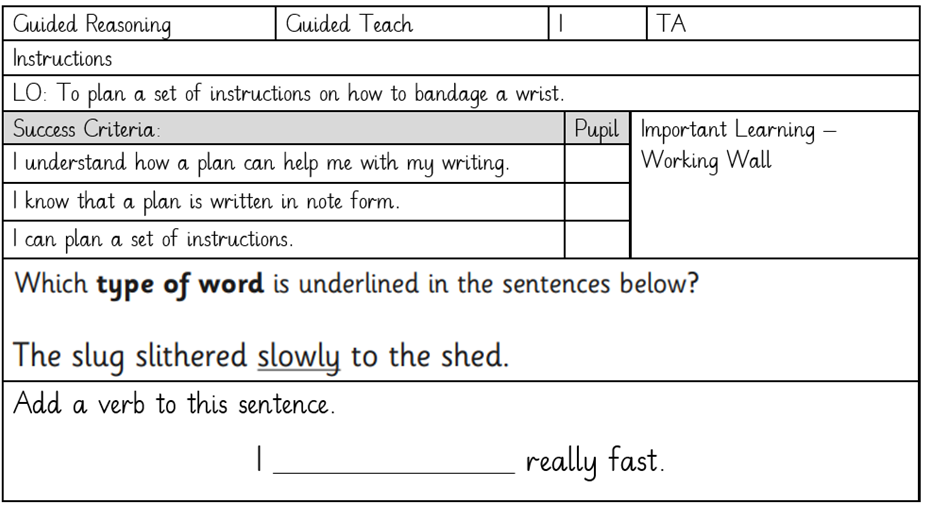 Use the planning template below to plan a set of instructions on how to bandage a wrist, like Florence Nightingale would of done when she was nursing. 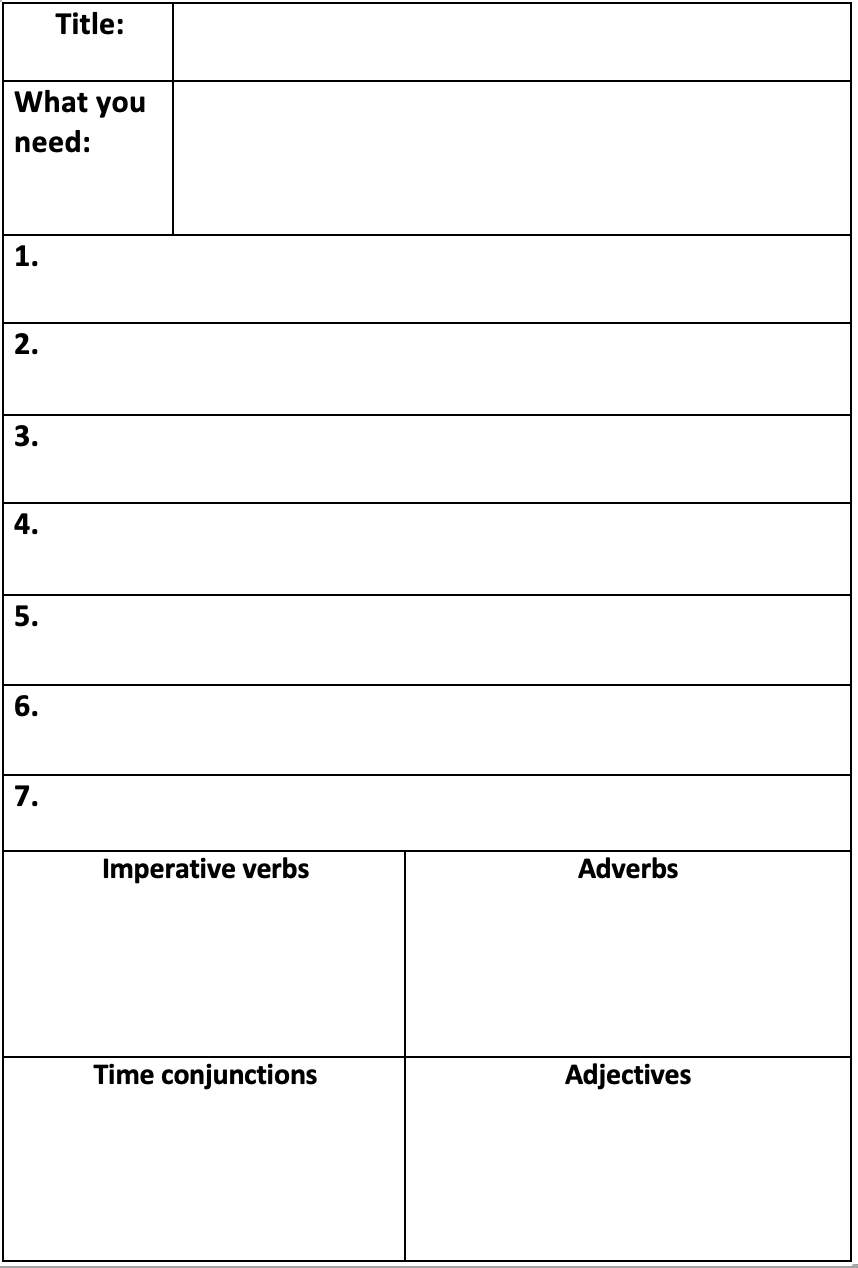 Reading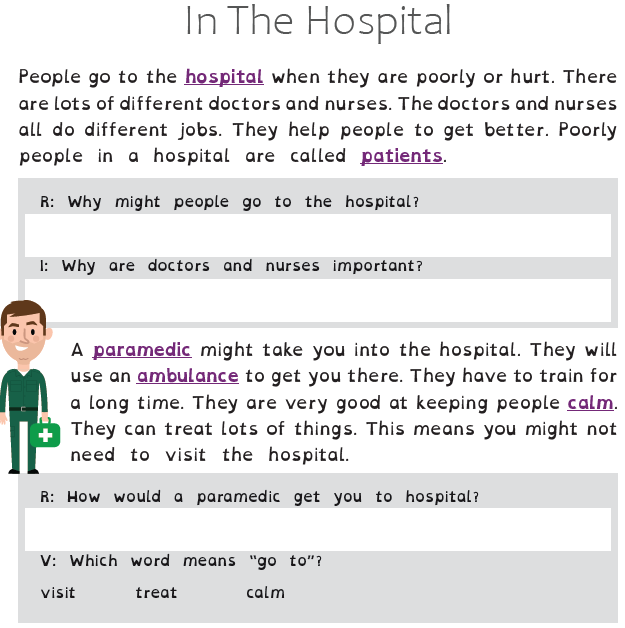 WednesdayMaths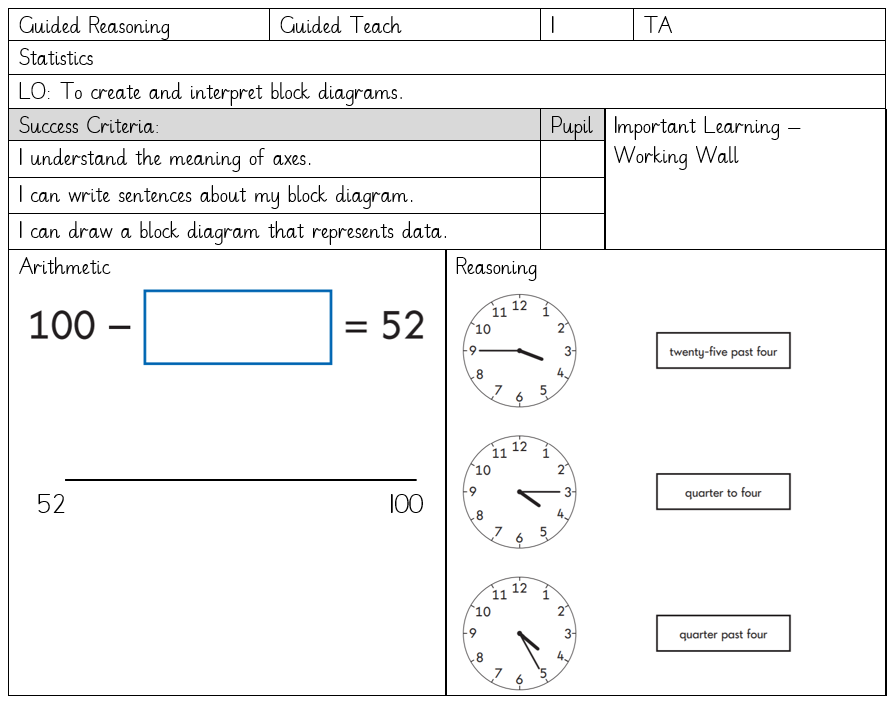 Game – Roll a dice 30 times and record your results on the block diagram and tally chart.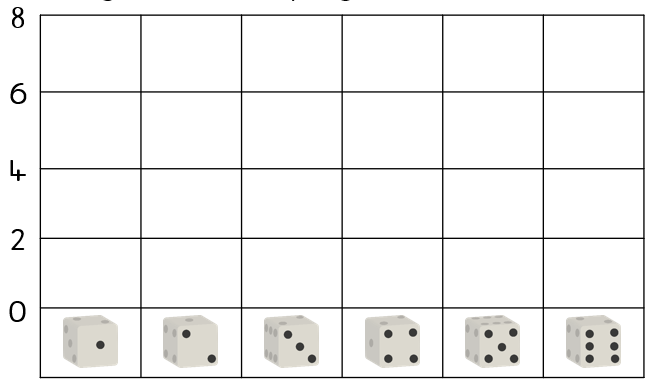 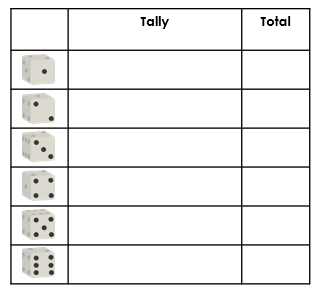 English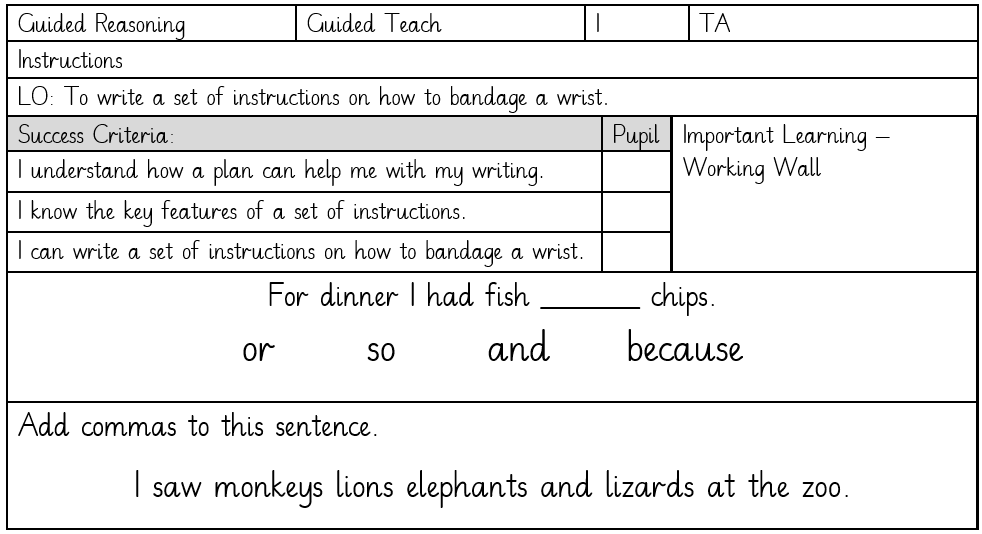 For Wednesday and Thursday’s English lesson you will be writing your set of instruction on how to bandage a wrist. Use your plan from yesterday to help you and don’t forget to include imperative (bossy) verbs, time conjunctions, adverbs, and powerful adjectives.History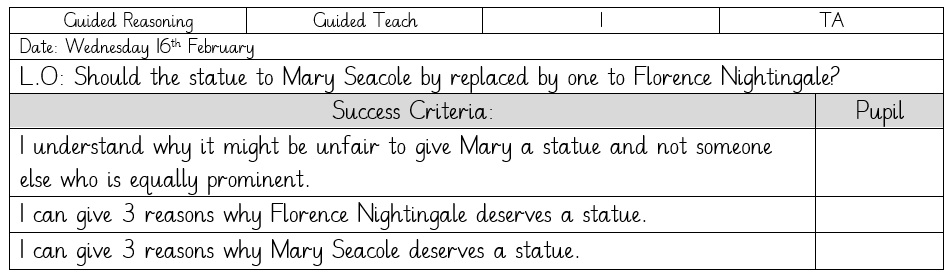 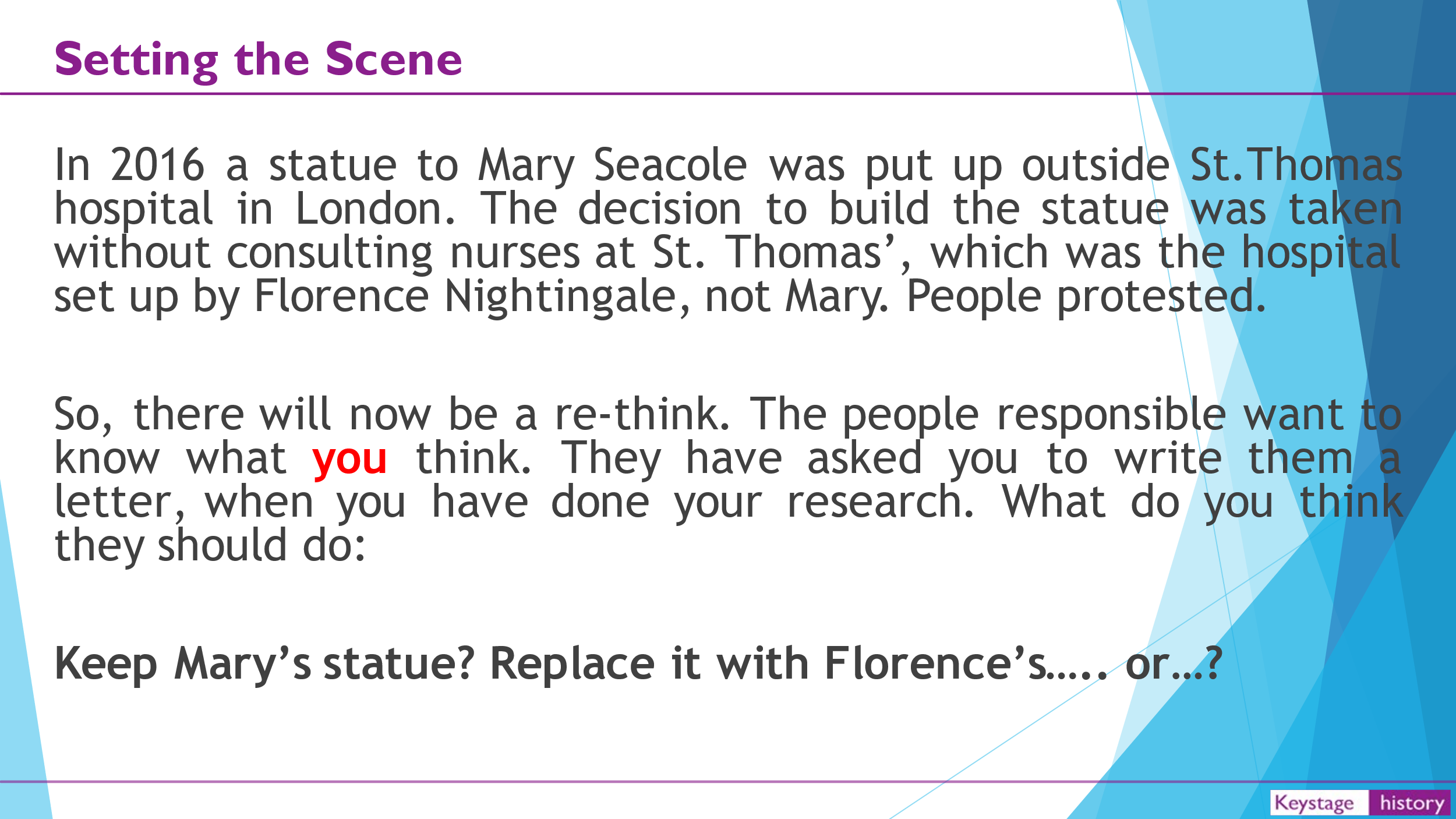 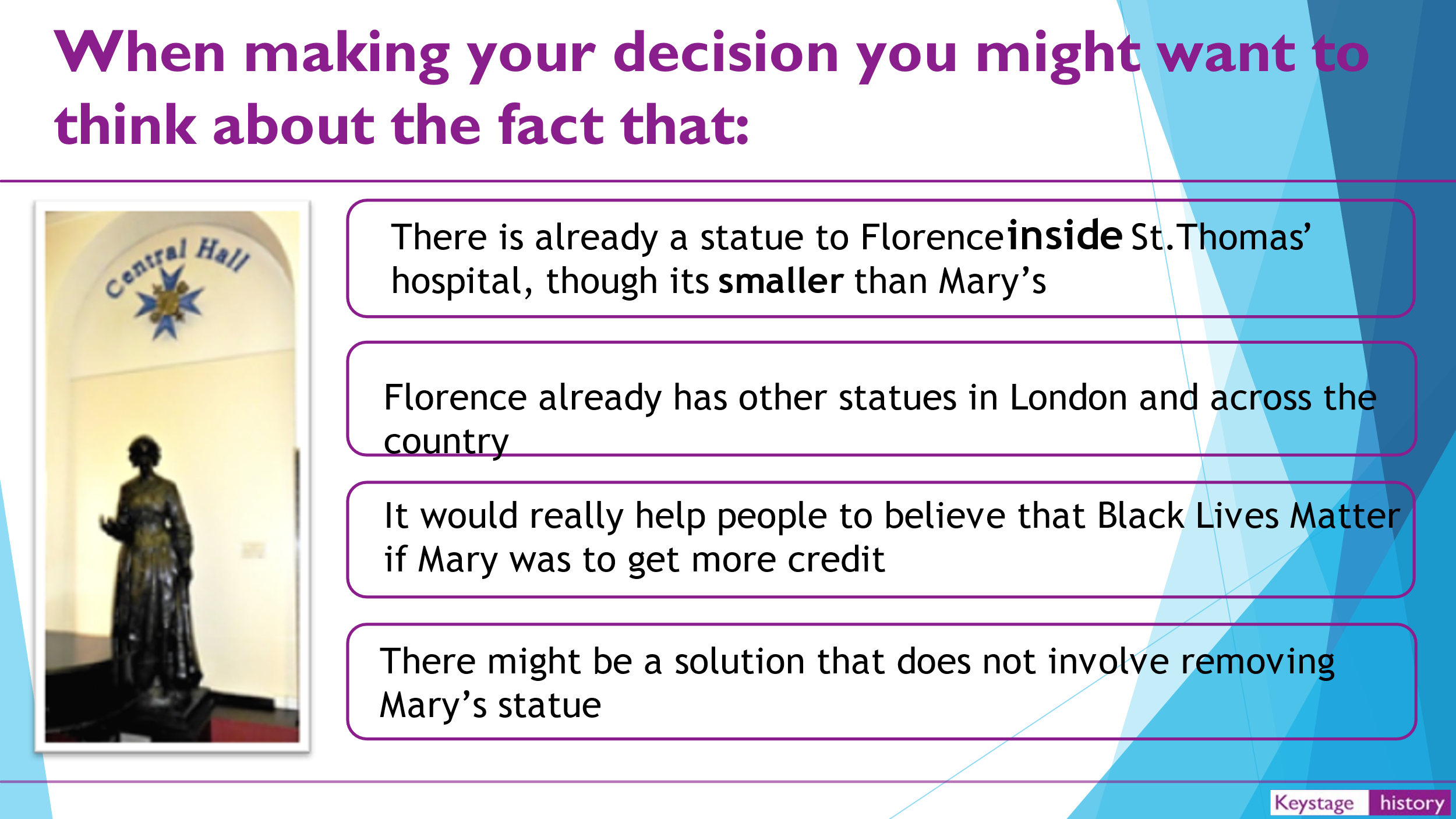 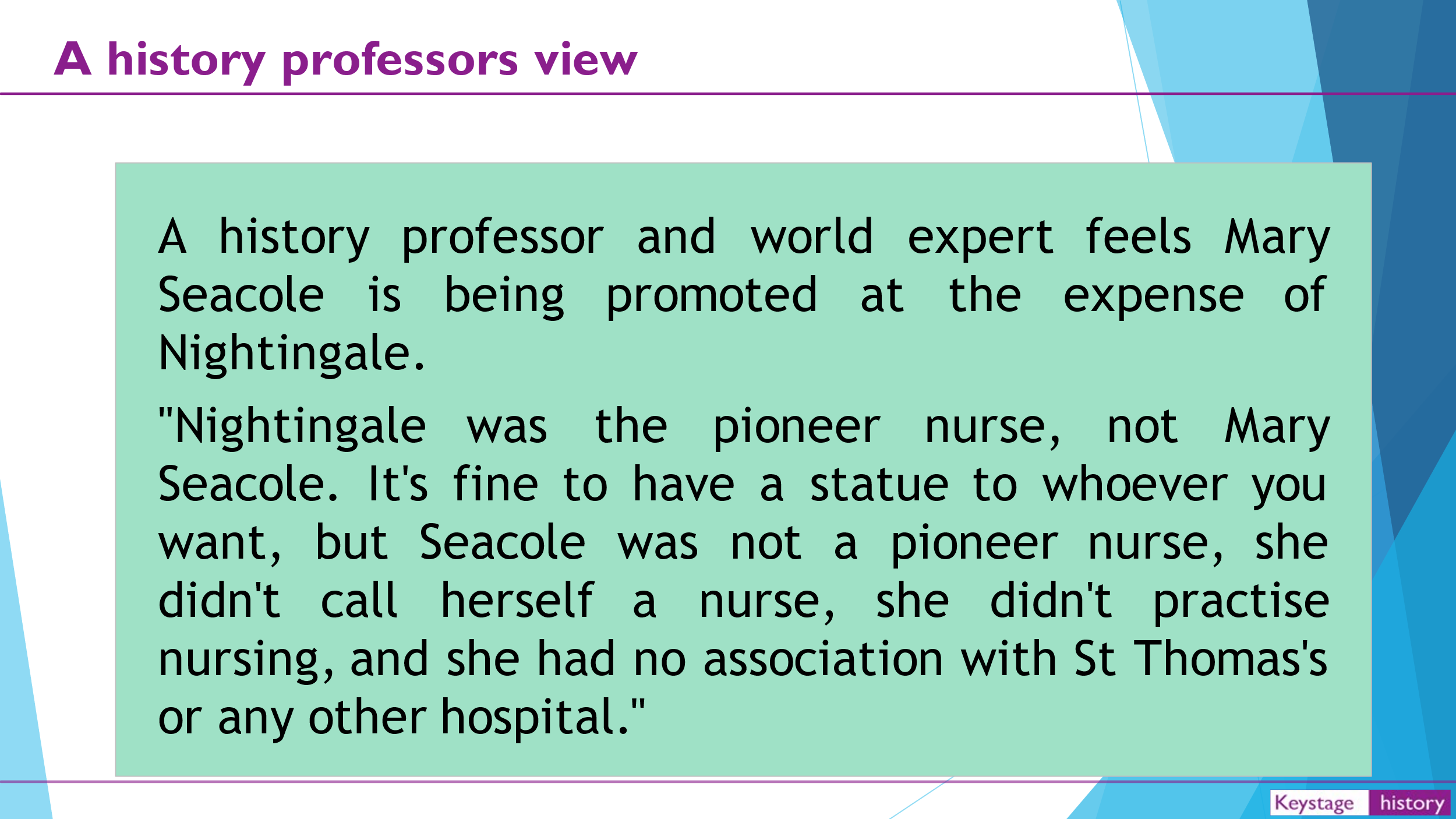 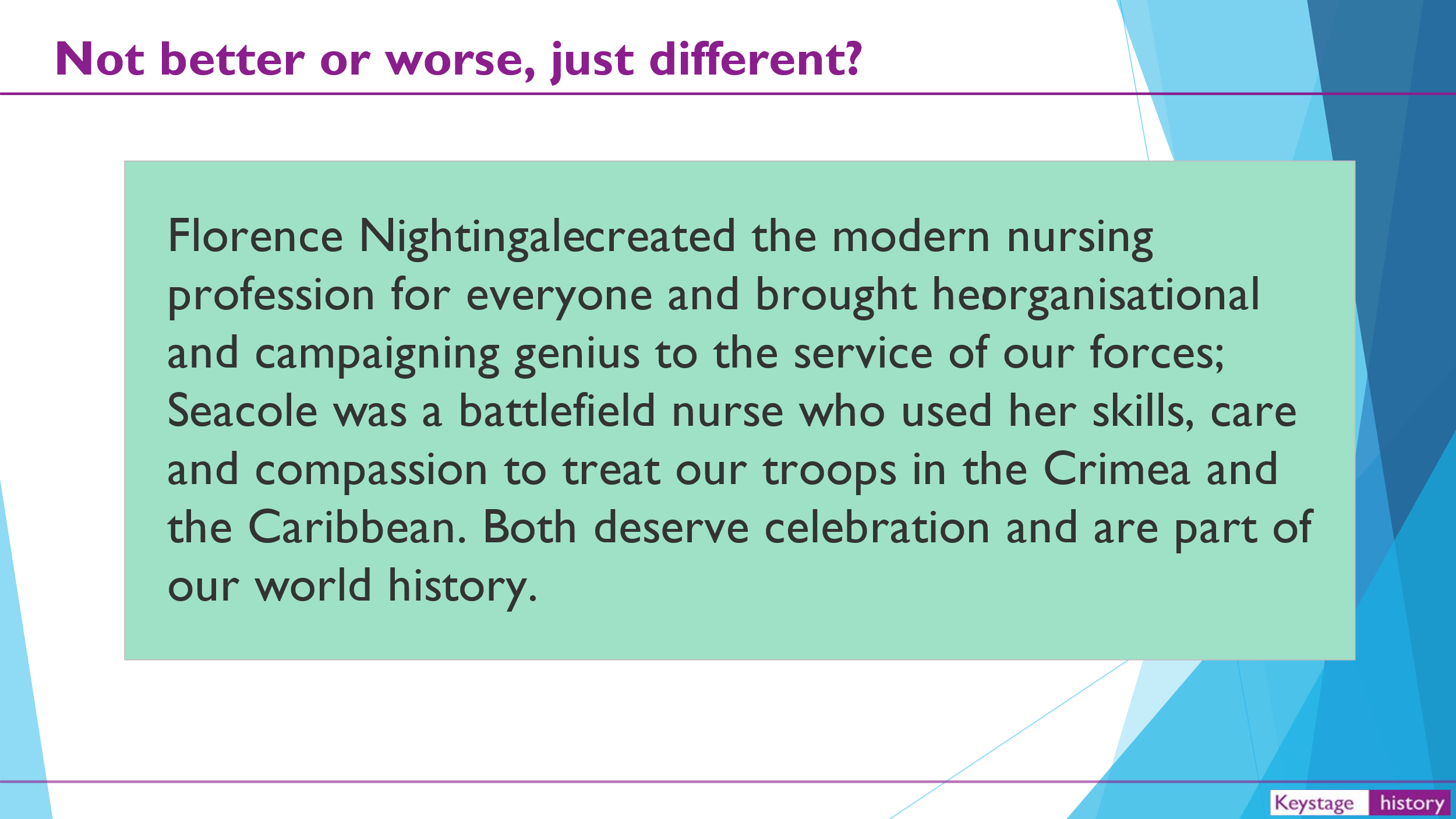 Task – sort the statements into the table below.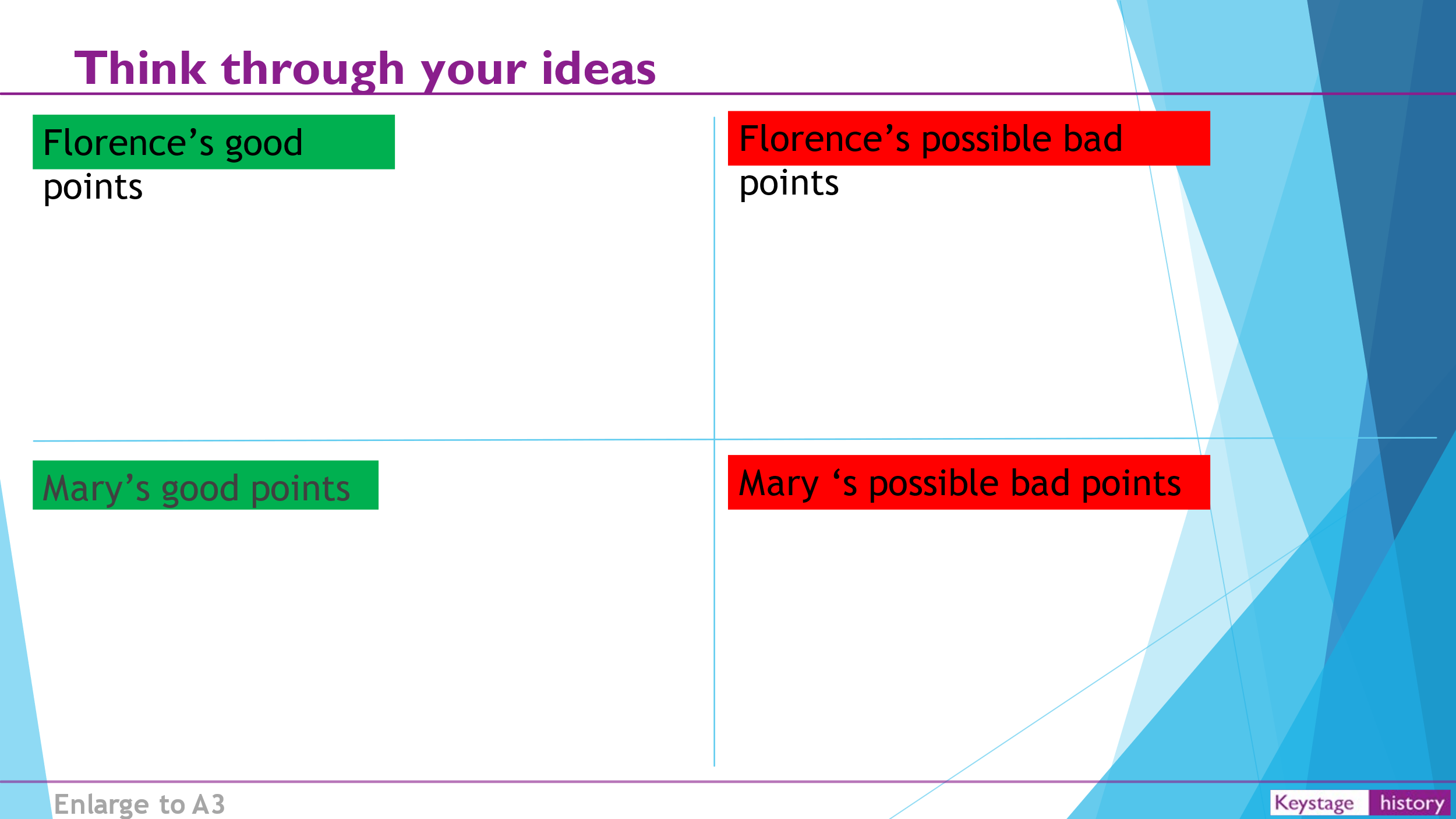 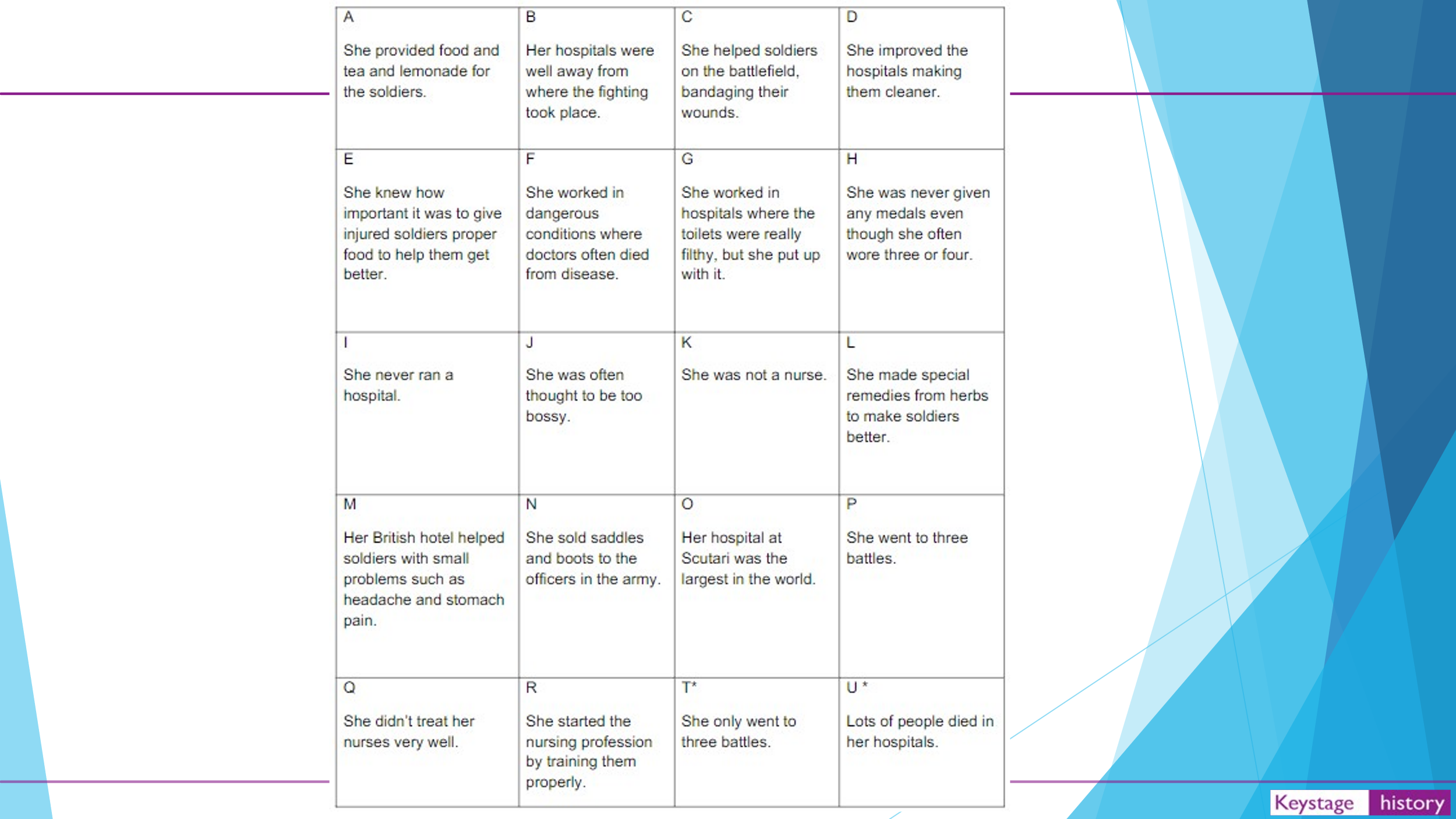 ThursdayMaths – End of statistics assessment 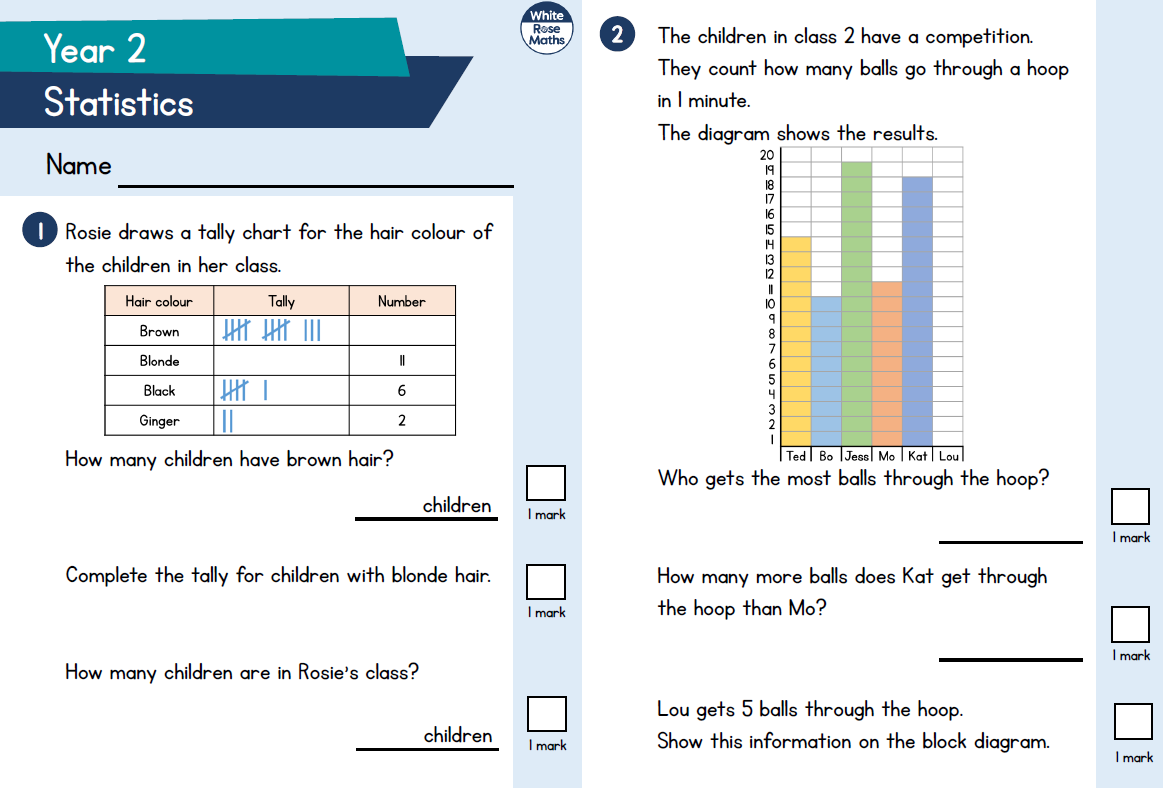 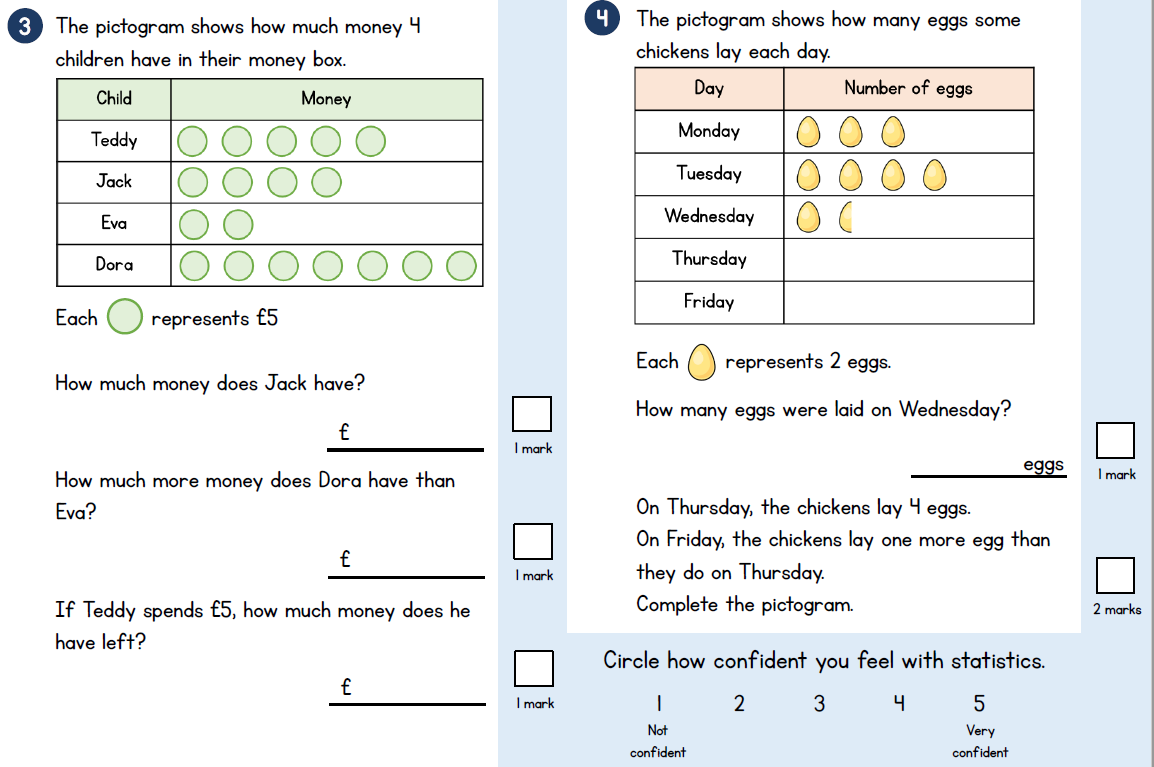 English – continue your instructions from yesterday.PSHE – Celebrating MeTalk about ways you are different from your friends.Understand that differences make us all special and unique.Why is it important that we are special and unique?Task – Complete the ‘celebrating me’ label below by writing/drawing what makes you special and unique.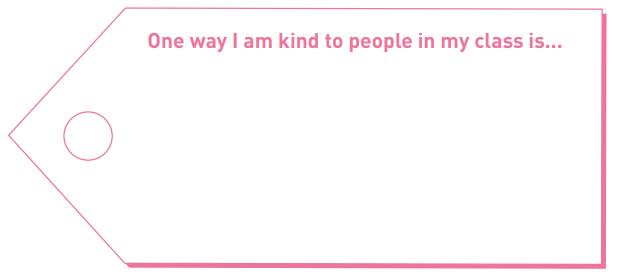 FridayMaths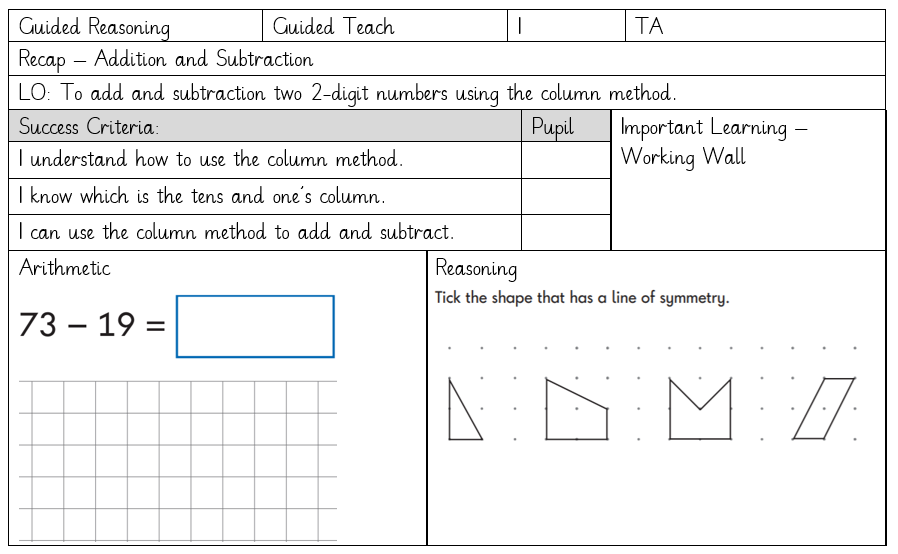 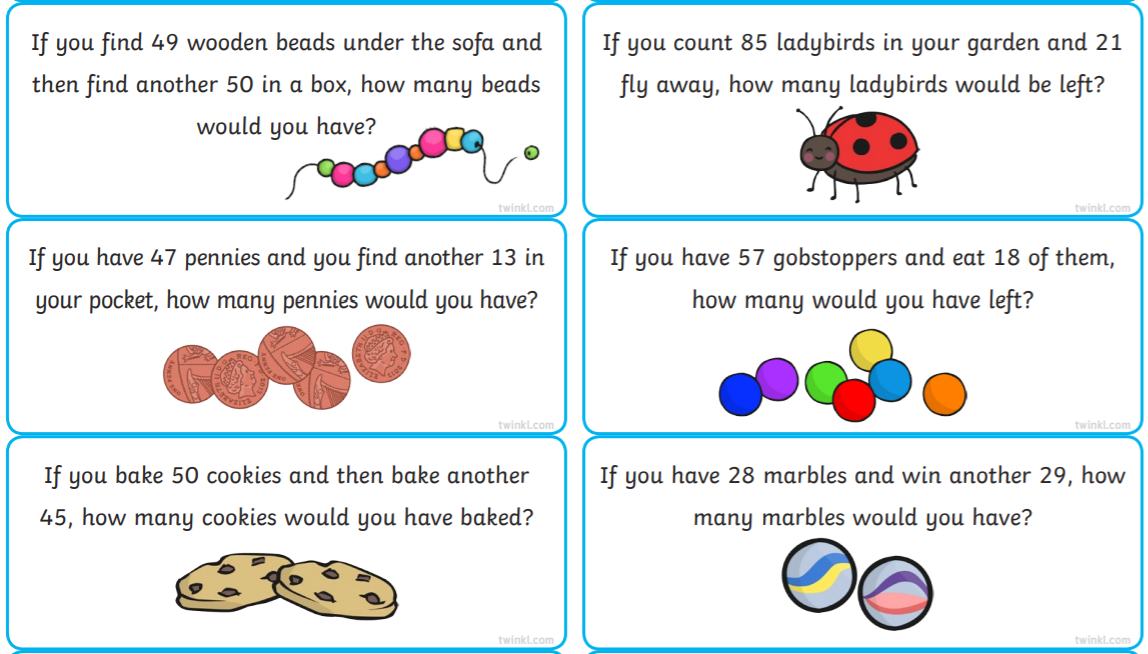 English – Editing and improvingAdd diagrams to your instructions.Read through your instructions and make corrections.Choose an instruction to improve by adding a more powerful adjective/adverb/time conjunction.Science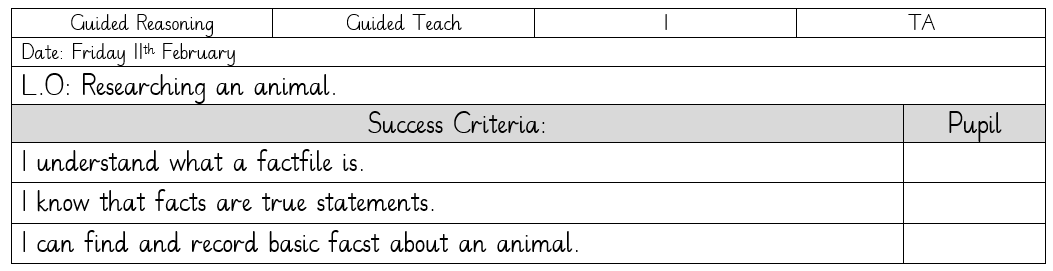 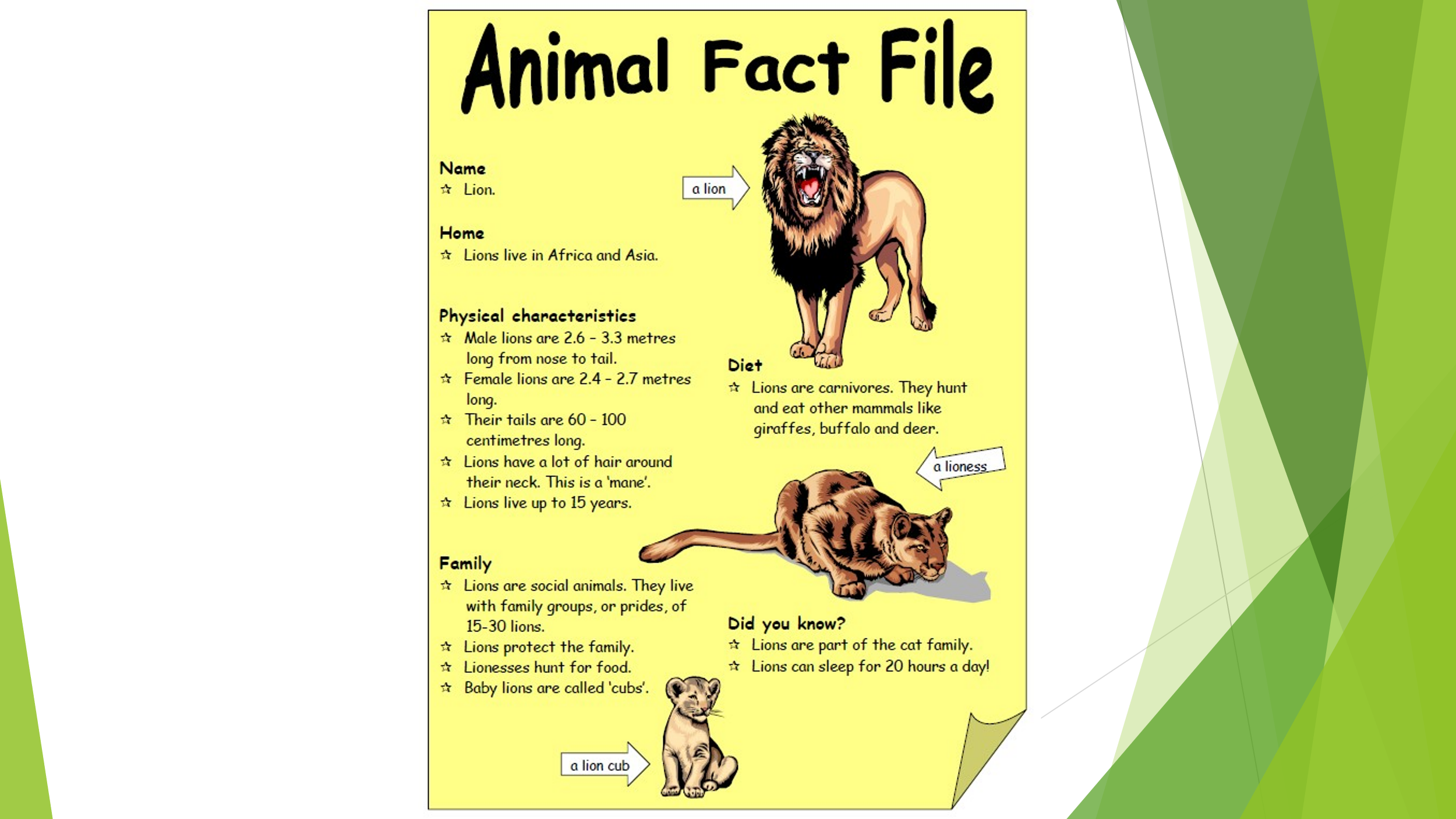 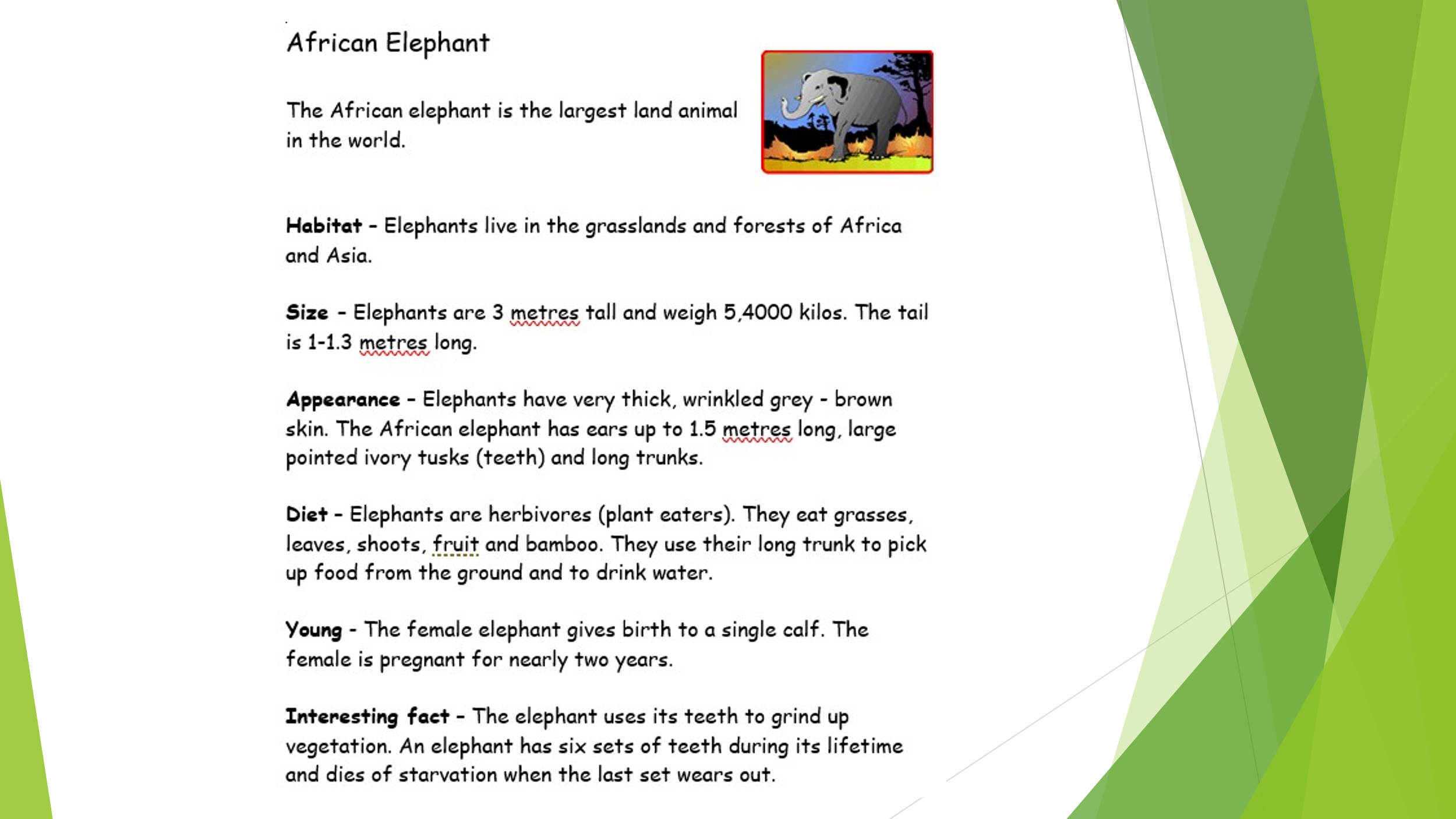 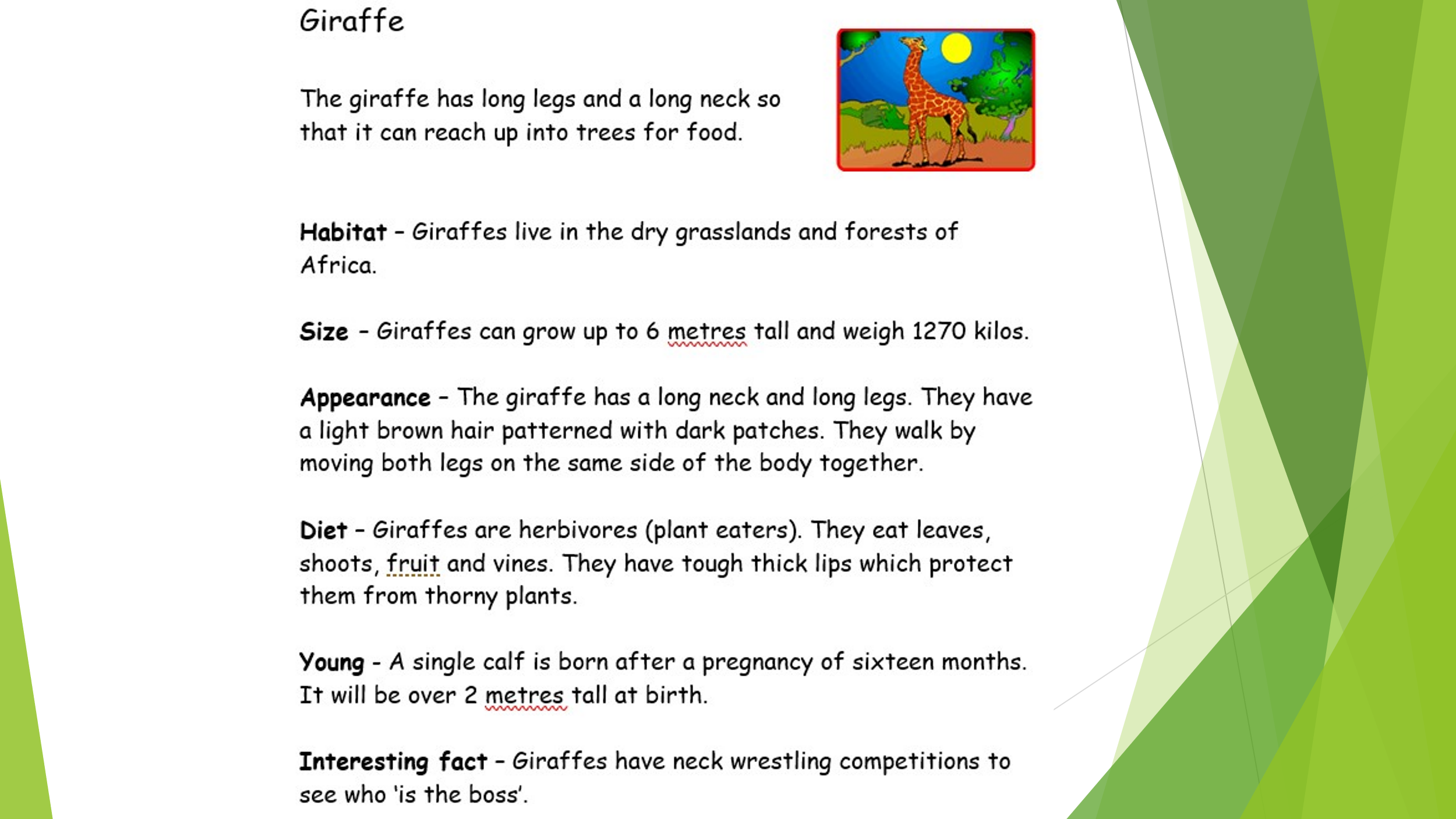 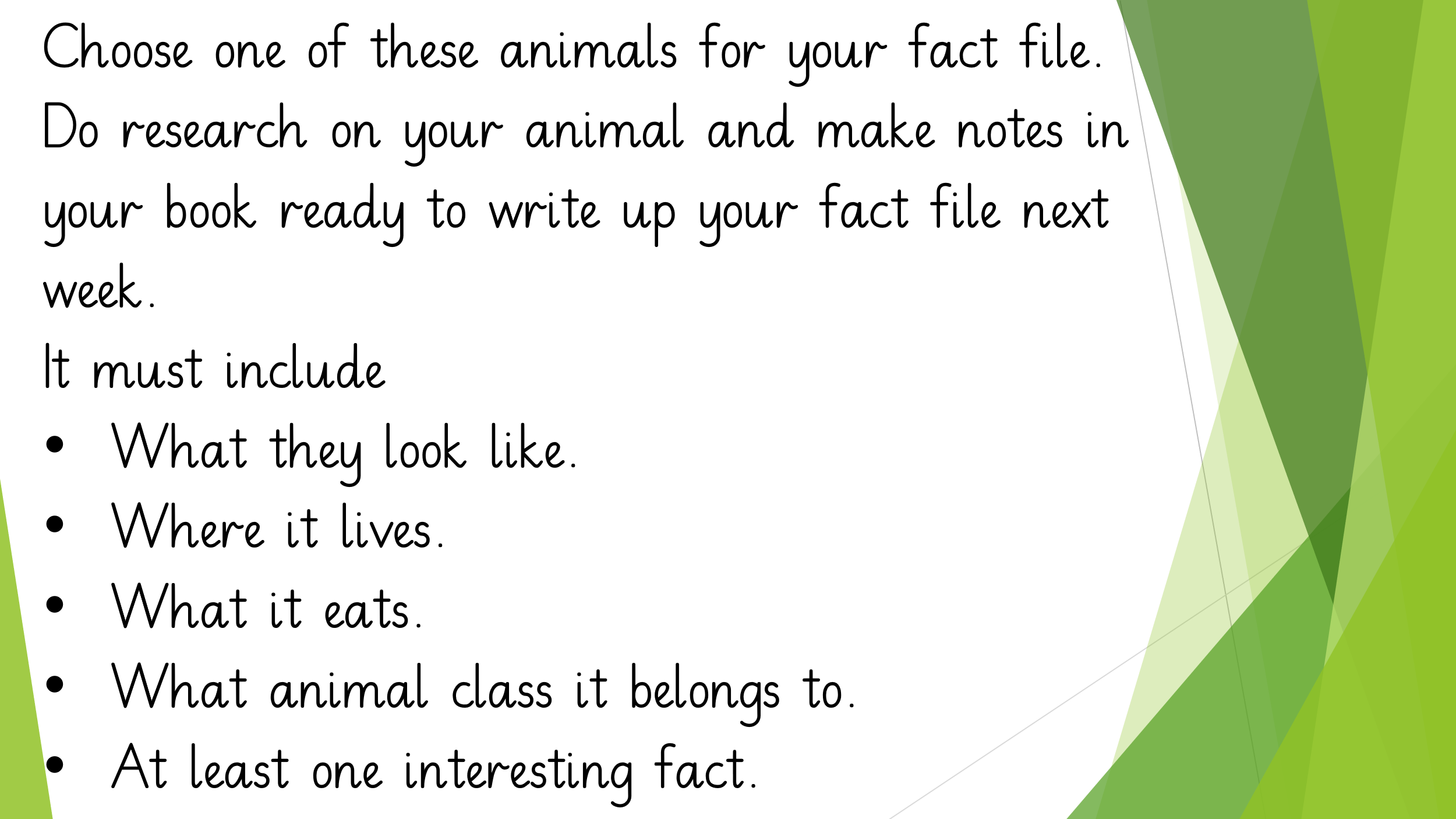 